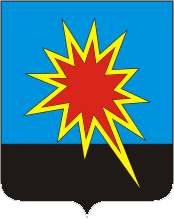 КЕМЕРОВСКАЯ ОБЛАСТЬКАЛТАНСКИЙ ГОРОДСКОЙ ОКРУГАДМИНИСТРАЦИЯ КАЛТАНСКОГО ГОРОДСКОГО ОКРУГАПОСТАНОВЛЕНИЕОт 04.09.2018 г         №  168-пОб определении  перечня мест для организации ярмарок и установления мест продажи картофеля и овощей на территории муниципального образования – Калтанский городской округВ целях соблюдения требований к организации ярмарок и продажи товаров на них, насыщения потребительского рынка и обеспечения населения картофелем и сезонными овощами, а также в связи с корректировкой количества мест для организации ярмарок на территории Калтанского городского округа:Утвердить перечень мест для организации ярмарок  согласно приложению 1. Определить места организованной торговли картофелем и овощами  и установить срок предоставления мест согласно приложению 2.Реализация животноводческой продукции, сырья животного происхождения, ее ввоз и  переработка на ярмарочной торговле допускается при строгом соблюдении ветеринарных правил (Приказ Минсельхоза РФ от 6 октября 2008 г. № 453
"Об утверждении Ветеринарных правил ввоза (вывоза) на территорию Российской Федерации, переработки, хранения, перевозки, реализации продуктов промысла животных и продуктов их первичной переработки, не подвергшихся промышленной или тепловой обработке"), СанПиН. Контроль за исполнением данного пункта возложить на начальника отдела потребительского рынка и предпринимательства администрации Калтанского городского округа (А.А. Туровская).4. Начальнику отдела организационной и кадровой работы администрации Калтанского городского округа  (Верещагина Т.А.), обеспечить  размещение настоящего постановления на сайте администрации Калтанского городского округа.5. Постановление администрации Калтанского городского округа № 90-п от 05.07.2018 г. «Об определении  перечня мест для организации ярмарок на территории муниципального образования – Калтанский городской округ», а также распоряжение администрации Калтанского городского округа № 1705-р от 15.09.2017 г. «Об установлении мест продажи картофеля и овощей на территории Калтанского городского округа» считать утратившим силу.6. Настоящее постановление вступает в силу с момента подписания.7. Контроль за исполнением постановления возложить на заместителя главы Калтанского городского округа по экономике  А. И. Горшкову.Глава Калтанского городского округа                                                                  И.Ф. ГолдиновПриложение 1
к постановлению
администрации Калтанского городского округаОт 04.09.2018 г. № 168-пПереченьмест для организации ярмарок  на территории муниципального образования – Калтанский городской округЗаместитель главы по экономике				А.И. ГоршковаПриложение 2
к постановлению
администрации Калтанского городского округаОт 04.09.2018 г. № 168-пПеречень мест для торговли картофелем и овощами на территории муниципального образования – Калтанский городской округЗаместитель главы по экономике       		      		А.И. Горшкова№ п/пНаименованиеАдрес1Площадь у администрации г. Калтанрайон жилого дома по пр. Мира, 51, район жилого дома по пр. Мира, 44, район жилого дома по пр. Мира, 462Площадь общественных мероприятийп. Постоянный, ул. Дзержинского3Площадь общественных мероприятийп. Малиновка, район спортивно-культурного комплекса (ул. 60 лет Октября) 4Социальные торговые рядып. Малиновка район жилого дома по ул. 60 лет Октября, 10) 5Социальные торговые рядырайон  магазина (пр. Мира, 59)6Социальные торговые рядырайон  магазина «Мария-Ра» (пр. Мира, 35 б)7Социальные торговые рядырайон жилого дома по ул. Дзержинского, 388Социальные торговые рядып. Шушталеп, район магазина по  ул. Центральная, 609Дом культуры «Прогресс» п. Малиновка, ул. 60 лет Октября, 3010Дворец культуры «Энергетик» (площадь) г. Калтан, пр. Мира, 55 а11Дом культуры «Сюрприз»г. Калтан, ул. Невского, 1512МАУ «Стадион Энергетик» КГО (площадь перед стадионом)г. Калтан, пр. Мира, 55а № п/пНаименованиеАдресСрок предоставления1Площадь по улице Угольнаяп. Малиновка, ул. Угольная, район ж/д № 2В течение года2Район площади общественных мероприятийп. Постоянный, ул. ДзержинскогоВ течение года3Площадь общественных мероприятийп. Малиновка район спортивно-культурного комплекса (ул. 60 лет Октября) В течение года4Район магазина г. Калтан, пр. Мира, 41вДо 1 октября5Площадь г. Калтан, в 42 м. на север от земельного участка № 24/1 по ул. КомсомольскаяДо 1 октября 6Площадь в районе пр. Мира, 50Пр. Мира, 50До 1 октября